«_____» ____________ 2022г.			    					                                                                                                     ПРОЕКТОб утверждении проверочныхлистов при осуществлениимуниципального контроля на автомобильном транспорте и в дорожном хозяйствеРуководствуясь Федеральным законом от 06.10.2003 № 131–ФЗ «Об общих принципах организации местного самоуправления в Российской Федерации», в соответствии с Федеральным законом от 31.07.2020 № 248–ФЗ «О государственном контроле (надзоре) и муниципальном контроле в Российской Федерации», со статьей 53 Постановления Правительства Российской Федерации от 27.10.2021 N 1844 "Об утверждении требований к разработке, содержанию, общественному обсуждению проектов форм проверочных листов, утверждению, применению, актуализации форм проверочных листов, а также случаев обязательного применения проверочных листов" администрация постановляет:1.Утвердить форму проверочного листа (списков контрольных вопросов) при осуществлении муниципального контроля на автомобильном транспорте и в дорожном хозяйстве, согласно приложению.2. Настоящее постановление вступает в силу с 1 марта 2022 года после его официального опубликования в информационном бюллетене «Вестник Айхала» и размещении на официальном сайте Администрации МО «Поселок Айхал» (www.мо-айхал.рф) .         3.Контроль над исполнением настоящего постановления возложить на Главу посёлка.Глава посёлка                                                                        Г.Ш. Петровская Приложение к Постановлению№____от«___»________2022г.(оформляется на бланке администрации муниципального образования «Посёлок Айхал»)Проверочный листпри осуществлении муниципального контроля на автомобильном транспорте и в дорожном хозяйстве.QR-код1. Наименование органа муниципального контроля: администрация   муниципального образования «Посёлок Айхал»2. Проверочный лист утвержден постановлением администрации муниципального образования «Посёлок Айхал» от_________2022г. №_______	3. Распоряжение о проведении плановой проверки от _____________ № _____4. Учетный номер плановой проверки и дата присвоения учетного номера проверки в едином реестре проверок: __________________________________. 5. Место проведения плановой проверки с заполнением проверочного листа и (или) указание на используемые юридическим лицом производственные объекты: ___________________________________________________________.6. Фамилия, имя и отчество (при наличии) гражданина или индивидуального предпринимателя, его идентификационный номер налогоплательщика и (или) основной государственный регистрационный номер индивидуального предпринимателя, наименование юридического лица, его идентификационный номер налогоплательщика и (или) основной государственный регистрационный номер: ________________________________________________________________________________________________________________________________.7. Адрес регистрации гражданина или индивидуального предпринимателя, адрес юридического лица (его филиалов, представительств, обособленных структурных подразделений), являющихся контролируемыми лицами: _______________________________________________________________8. Перечень вопросов, отражающих содержание обязательных требований, ответы на которые однозначно свидетельствуют о соблюдении или несоблюдении юридическим лицом, индивидуальным предпринимателем обязательных требований, составляющих предмет проверки (Приложение).___________________________________________________________________________(должность, фамилия, имя, отчество (последнее - при наличии) лица, проводящего плановую проверку и заполняющего проверочный лист)Дата заполнения________________Приложение к Проверочному листуДата заполнения________________Российская Федерация (Россия)Республика Саха (Якутия)АДМИНИСТРАЦИЯмуниципального образования«Поселок Айхал»Мирнинского районаПОСТАНОВЛЕНИЕ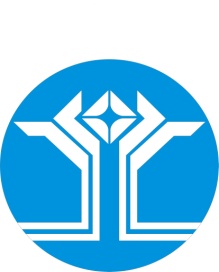 Россия Федерацията (Россия)Саха ӨрөспүүбүлүкэтэМииринэй улууhунАйхал бөhүөлэгинмуниципальнай тэриллиитинДЬАhАЛТАТАУУРААХ№п/пПеречень вопросовРеквизиты нормативных правовых актов, с указанием их структурных единиц, которыми установлены обязательные требования, требования, установленные муниципальными правовыми актамиВывод о соблюдении законодательстваВывод о соблюдении законодательстваВывод о соблюдении законодательства    Примечание№п/пПеречень вопросовРеквизиты нормативных правовых актов, с указанием их структурных единиц, которыми установлены обязательные требования, требования, установленные муниципальными правовыми актамиДа НетНеприменимо    Примечание1              2                  3   4  5      6    71Осуществляется движение по автомобильным дорогам на транспортных средствах, имеющих элементы конструкций, которые могут нанести повреждение автомобильным дорогамФедеральный закон                        от 08.11.2007 N 257-ФЗ "Об автомобильных дорогах и о дорожной деятельности в Российской Федерации                          и о внесении изменений       в отдельные законодательные акты Российской Федерации2Создаются условия, препятствующие обеспечению безопасности дорожного движения?Федеральный закон                        от 08.11.2007 N 257-ФЗ "Об автомобильных дорогах и о дорожной деятельности в Российской Федерации                          и о внесении изменений       в отдельные законодательные акты Российской Федерации3Осуществляются распашка земельных участков, покос травы, осуществление рубок и повреждение лесных насаждений и иных многолетних насаждений, снятие дерна и выемка грунта, за исключением работ по содержанию полосы отвода автомобильной дороги или ремонту автомобильной дороги, ее участков, в границах полосы отвода автомобильной дороги?Федеральный закон                        от 08.11.2007 N 257-ФЗ "Об автомобильных дорогах и о дорожной деятельности в Российской Федерации                          и о внесении изменений       в отдельные законодательные акты Российской Федерации4Ведутся работы, не связанные со строительством, реконструкцией, капитальным ремонтом, ремонтом и содержанием автодороги, а также с размещением объектов дорожного сервиса?Федеральный закон                        от 08.11.2007 N 257-ФЗ "Об автомобильных дорогах и о дорожной деятельности в Российской Федерации                          и о внесении изменений       в отдельные законодательные акты Российской Федерации5Оценка уровня содержания автомобильной дороги общего пользования местного значенияч. 2 ст. 17 Федерального закона от 08.11.2007 № 257-ФЗ«Об автомобильных дорогах и о дорожной деятельности в Российской Федерации и о внесении изменений в отдельные законодательные акты Российской Федерации»;6Покрытиепроезжей частиТехнический регламент Таможенного союза «Безопасность автомобильных дорог» пп. а п. 13.27Ровность дорожного покрытияТехнический регламент Таможенного союза «Безопасность автомобильных дорог» пп. в п. 13.28ОбочинаТехнический регламент Таможенного союза «Безопасность автомобильных дорог» пп. д, г п. 13.29Дорожные знакиТехнический регламент Таможенного союза «Безопасность автомобильных дорог» пп. а п. 13.510Дорожная разметкаТехнический регламент Таможенного союза «Безопасность автомобильных дорог» пп. а п. 13.511Очистка покрытия от снегаТехнический регламент Таможенного союза «Безопасность автомобильных дорог» пп. а п. 13.912Ликвидация зимней скользкостиТехнический регламент Таможенного союза «Безопасность автомобильных дорог» п. 13.9